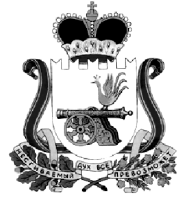 ОТДЕЛ ОБРАЗОВАНИЯ АДМИНИСТРАЦИИ МУНИЦИПАЛЬНОГО ОБРАЗОВАНИЯ “КАРДЫМОВСКИЙ  РАЙОН” СМОЛЕНСКОЙ ОБЛАСТИП Р  И К А Зот  20.08. 2014                                          № 098Об утверждении плана работы насентябрь  2014  года          Утвердить план работы Отдела образования Администрации муниципального образования «Кардымовский район» Смоленской области  на сентябрь 2014 года  (прилагается).Начальник Отдела образования                                                  В.В. АзаренковаПриложение к приказу                                                                                               Отдела образования Администрации                                                                                                          муниципального образования                                                                          «Кардымовский район»                                                                     Смоленской области                                                                 № ___ от __.08.2014                                                   П Л А Нработы Отдела  образования Администрации   муниципального образования «Кардымовский район» Смоленской области     на сентябрь 2014 года№МероприятияСроки проведенияМесто, время проведенияОтветственные1.Торжественные мероприятия, посвященные Дню знаний01 сентябряОбразовательные учреждения(10-00)В.М. ГорбачеваВ.В. Лешина2.Корректировка и утверждение учебных планов2-5 сентябряОтдел образованияВ.М. Горбачева3.Мониторинг трудоустройства выпускников 2013-2014 учебного года02 сентябряОтдел образования В.М. Горбачева4.Комплектование учреждений дополнительного образования, дошкольных образовательных учреждений01- 14 сентябряОбразовательные учрежденияН.В. ЕвстратоваН.Г. Максимова5.Выявление и организация работы с детьми, не приступившими к учебным занятиямсентябрьОбразовательные учрежденияРуководители ОУ6.Анализ работы образовательных учреждений района с одаренными детьми и уточнение банка данных одаренных детейсентябрьОбразовательные учрежденияВ.В. Лешина7.Сверка кадровой картотекисентябрь По отдельному графикуВ.В. Лешина8.Прием статистических отчетов ОШ, РИК от образовательных учреждений9-13 сентябряОтдел образования В.М. Горбачева9.Корректировка и утверждение планов районных методических объединений педагогов19 сентябряОтдел образованияВ.В. Лешина10.Организация курсовой подготовки педагогов районасентябрьОтдел образованияВ.В. Лешина11.Организация и проведение легкоатлетического кросса, посвященного Дню освобождения Смоленщины от немецко-фашистских захватчиков19 сентябряшкольный стадион(10-00)Н.Г. Максимова12.Совещание с руководителями образовательных учреждений19 сентябряОтдел образования (10-00)В.В. Азаренкова13.Праздничные мероприятия, посвященного Дню освобождения Смоленщины (митинги, уроки мужества, встречи с ветеранами Великой Отечественной войны)23 - 25сентябряпо отдельному плануН.Г. Максимова14.Предоставление статистических отчетов в Департамент Смоленской области по образованию, науке и делам молодежи (ОШ-1, РИК – 76, ОШ-5, СВ-1, Д-4, тарификационные списки)24сентябряДепартамент Смоленской области по образованию, науке и делам молодежиВ.М. ГорбачеваИ.В. Ермаков15.Организация участия школьников в областной спартакиаде по легкоатлетическому кроссу 25 сентябряг. СмоленскН.Г. Максимова16.Обучающий семинар для замещающих семей: «Поощрения и наказания в семье»27 сентябряОтдел образования (10-00)Т.П. Новикова17.Определение структуры муниципальной методической службысентябрьОтдел образованияВ.В. Лешина